GUÍA O INDICACIONES PARA LA PRIMERA CONVOCATORIA PÚBLICAPARA EL CONCURSO A PLAZA DE INTERNADO ODONTOLÓGICO (VIVA VOZ)  26 DE ABRIL 2024LUGAR: UNIVERSIDAD INTERAMERICANA DE PANAMA AUDITORIUMAPERTURA DE PUERTA PRINCIPAL: 8:00amINICIO DE CONVOCATORIA: 9:00 AMCIERRE DE LA PUERTA: 9:30 A.MIMPORTANTE: Todas las medidas están basadas en el Decreto Ejecutivo N°849 del 24 de septiembre de 2021.HOJA DE RUTA La entrada será por la puerta principal Auditórium Universidad Interamericana de Panamá.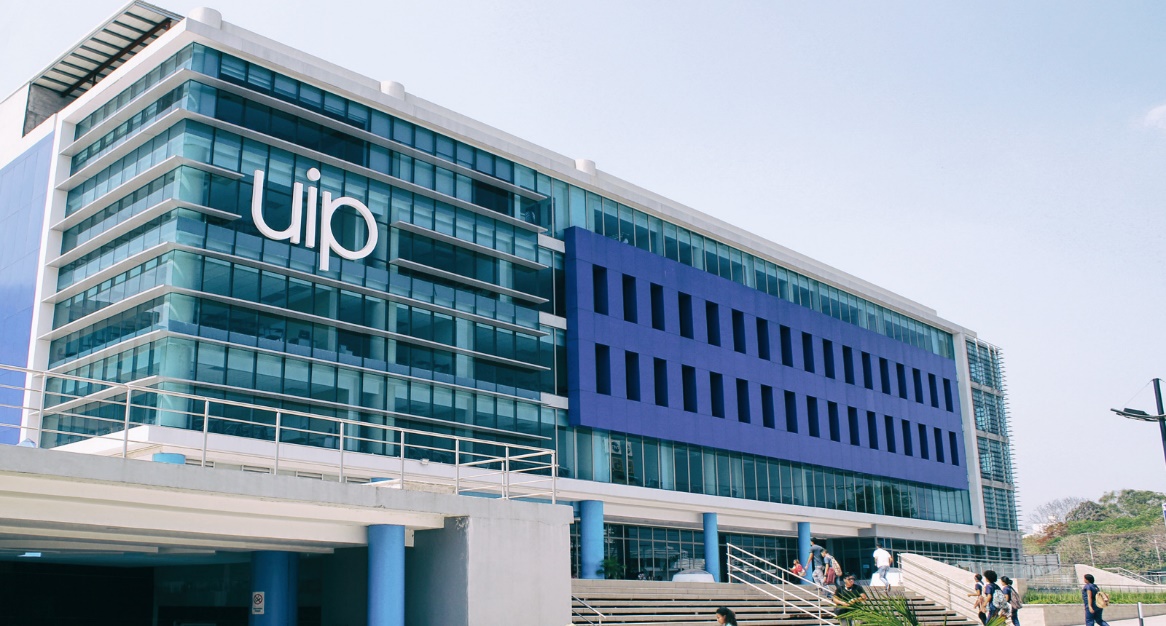 Durante el periodo de apertura de puerta (8:00am a 9:00am):Al entrar al Auditorium de la Univ. Intermericana, los asientos estarán señalizados.Los invitados especiales contarán con un área asignada, la cual estará señalizada en los asientos.Los asientos de los aspirantes a plazas de internado odontológico estarán enumerados según su orden de participación en la convocatoria pública. La puerta de entrada será cerrada a las 9:00am para dar inicio a la convocatoria pública del concurso de plazas de internado odontológico. Una vez cerrada la puerta de la entrada principal, no se permitirá el acceso de ningún aspirante a plaza de internado             Al finalizar la convocatoria pública, el desalojo del Auditorium se hará por las puertas laterales. Se les estará dando las indicaciones correspodientes en dicho momento.En el área de los baños se tendrán las señalizaciones y se deberán seguir las medidas de bioseguridad e higiene correspondientes. Se utilizarán los del Auditorium.